Student revision checklistRevision checklistsThe tables below can be used as a revision checklist.For more information please see the OCR GCSE Physics B specification.The table headings are explained below: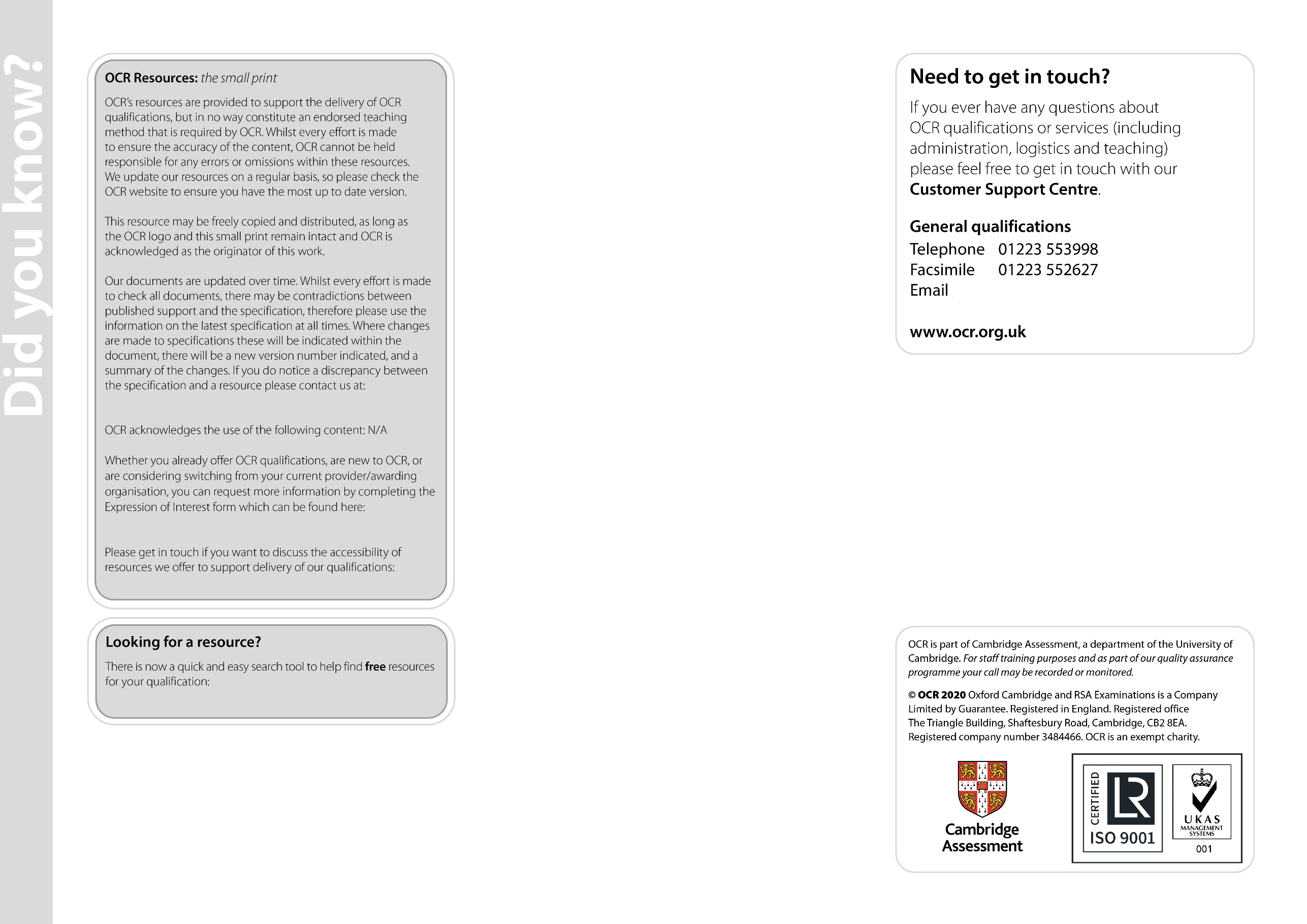 Assessable learning outcomesYou will be required to:RAGCommentsHere is a list of the learning outcomes for this qualification and the content you need to cover and work on.Please note the learning outcomes in bold are for Higher tier only. You can use the tick boxes to show when you have revised an item and how confident you feel about it.R = RED means you are really unsure and lack confidence; you might want to focus your revision here and possibly talk to your teacher for help.A = AMBER means you are reasonably confident but need some extra practice.G = GREEN means you are very confident.As your revision progresses, you can concentrate on the RED and AMBER items in order to turn them into GREEN items. You might find it helpful to highlight each topic in red, orange or green to help you prioritise.You can use the tick boxes to show when you have revised an item and how confident you feel about it.R = RED means you are really unsure and lack confidence; you might want to focus your revision here and possibly talk to your teacher for help.A = AMBER means you are reasonably confident but need some extra practice.G = GREEN means you are very confident.As your revision progresses, you can concentrate on the RED and AMBER items in order to turn them into GREEN items. You might find it helpful to highlight each topic in red, orange or green to help you prioritise.You can use the tick boxes to show when you have revised an item and how confident you feel about it.R = RED means you are really unsure and lack confidence; you might want to focus your revision here and possibly talk to your teacher for help.A = AMBER means you are reasonably confident but need some extra practice.G = GREEN means you are very confident.As your revision progresses, you can concentrate on the RED and AMBER items in order to turn them into GREEN items. You might find it helpful to highlight each topic in red, orange or green to help you prioritise.You can use the comments column to:add more information about the details for each pointadd formulae or notesinclude a reference to a useful resourcehighlight areas of difficulty or things that you need to talk to your teacher about or look up in a textbook.P1	Radiation and wavesP1	Radiation and wavesP1	Radiation and wavesP1	Radiation and wavesP1	Radiation and wavesP1.1	What are the risks and benefits of using radiations?P1.1	What are the risks and benefits of using radiations?P1.1	What are the risks and benefits of using radiations?P1.1	What are the risks and benefits of using radiations?P1.1	What are the risks and benefits of using radiations?Learning outcomesYou will be required to:RAGCommentsP1.1.1	describe the main groupings of the 	electromagnetic spectrum – radio, microwave, 	infrared, visible (red to violet), ultraviolet, X-	rays and gamma rays, that these range from 	long to short wavelengths, from low to high 	frequencies, and from low to high energiesP1.1.2	recall that our eyes can only detect a very 	limited range of frequencies in the 	electromagnetic spectrumP1.1.3	recall that all electromagnetic radiation is 	transmitted through space with the same very 	high (but finite) speedP1.1.4	explain, with examples, that electromagnetic 	radiation transfers energy from source to 	absorberP1.1.5	recall that different substances may absorb, 	transmit, or reflect electromagnetic radiation 	in ways that depend on wavelengthP1.1	What are the risks and benefits of using radiations?P1.1	What are the risks and benefits of using radiations?P1.1	What are the risks and benefits of using radiations?P1.1	What are the risks and benefits of using radiations?P1.1	What are the risks and benefits of using radiations?Learning outcomesYou will be required to:RAGCommentsP1.1.6	recall that in each atom its electrons are arranged at different distances from the nucleus, that such arrangements may change with absorption or emission of electromagnetic radiation, and that atoms can become ions by loss of outer electronsP1.1.7	recall that changes in molecules, atoms and 	nuclei can generate and absorb radiations 	over a wide frequency range, including:gamma rays are emitted from the nuclei of atomsX-rays, ultraviolet and visible light are generated when electrons in atoms lose energyhigh energy ultraviolet, gamma rays and X-rays have enough energy to cause ionisation when absorbed by some atomsultraviolet is absorbed by oxygen to produce ozone, which also absorbs ultraviolet, protecting life on Earthinfrared is emitted and absorbed by moleculesP1.1.8	describe how ultra-violet radiation, X-rays and 	gamma rays can have hazardous effects, 	notably on human bodily tissuesP1.1	What are the risks and benefits of using radiations?P1.1	What are the risks and benefits of using radiations?P1.1	What are the risks and benefits of using radiations?P1.1	What are the risks and benefits of using radiations?P1.1	What are the risks and benefits of using radiations?Learning outcomesYou will be required to:RAGCommentsP1.1.9	give examples of some practical uses of 	electromagnetic radiation in the radio, 	microwave, infrared, visible, ultraviolet, X-ray 	and gamma ray regions of the spectrumP1.1.10	recall that radio waves can be produced by, or can themselves induce, oscillations in electrical circuitsP1.2	What is climate change and what is the evidence for it?P1.2	What is climate change and what is the evidence for it?P1.2	What is climate change and what is the evidence for it?P1.2	What is climate change and what is the evidence for it?P1.2	What is climate change and what is the evidence for it?P1.2.1	explain that all bodies emit radiation, and that 	the intensity and wavelength distribution of 	any emission depends on their temperaturesP1.2.2	explain how the temperature of a body is related to the balance between incoming radiation, absorbed radiation and radiation emitted; illustrate this balance, using everyday examples including examples of factors which determine the temperature of the EarthP1.3	How do waves behave?P1.3	How do waves behave?P1.3	How do waves behave?P1.3	How do waves behave?P1.3	How do waves behave?Learning outcomesYou will be required to:RAGCommentsP1.3.1	describe wave motion in terms of amplitude, 	wavelength, frequency and periodP1.3.2	describe evidence that for both ripples on 	water surfaces and sound waves in air, it is 	the wave and not the water or air itself that 	travelsP1.3.3	describe the difference between transverse 	and longitudinal wavesP1.3.4	describe how waves on a rope are an 	example of transverse waves whilst sound 	waves in air are longitudinal wavesP1.3.5	define wavelength and frequencyP1.3.6	recall and apply the relationship between 	speed, frequency and wavelength to waves, 	including waves on water, sound waves and 	across the electromagnetic spectrum:	wave speed (m/s) = frequency (HZ) × 	wavelength (m)P1.3	How do waves behave?P1.3	How do waves behave?P1.3	How do waves behave?P1.3	How do waves behave?P1.3	How do waves behave?Learning outcomesYou will be required to:RAGCommentsP1.3.7	a)	describe how the speed of ripples on 		water surfaces and the speed of sound 		waves in air may be measured	b)	describe how to use a ripple tank to 			measure the speed/frequency and 			wavelength of a waveP1.3.8	a)	describe the effects of reflection and 			refraction of waves at material interfaces		b)	describe how to measure the refraction of 		light through a prism c)	describe how to investigate the reflection  of light off a plane mirrorP1.3.9	recall that waves travel in different substances at different speeds and that these speeds may vary with wavelengthP1.3.10	explain how refraction is related to differences in the speed of the waves in different substancesP1.3.11	recall that light is an electromagnetic waveP1.3.12	recall that electromagnetic waves are 	transverseP1.4	What happens when light and sound meet different materials? (separate science only)P1.4	What happens when light and sound meet different materials? (separate science only)P1.4	What happens when light and sound meet different materials? (separate science only)P1.4	What happens when light and sound meet different materials? (separate science only)P1.4	What happens when light and sound meet different materials? (separate science only)Learning outcomesYou will be required to:RAGCommentsP1.4.1	construct and interpret two-dimensional ray 	diagrams to illustrate specular reflection by 	mirrors qualitative onlyP1.4.2	construct and interpret two-dimensional ray 	diagrams to illustrate refraction at a plane 	surface and dispersion by a prism qualitative onlyP1.4.3	use ray diagrams to illustrate the similarities 	and differences between convex and concave 	lenses qualitative onlyP1.4.4	describe the effects of transmission, and 	absorption of waves at material interfacesP1.4.5	explain how colour is related to differential 	absorption, transmission, and scatteringP1.4	What happens when light and sound meet different materials? (separate science only)P1.4	What happens when light and sound meet different materials? (separate science only)P1.4	What happens when light and sound meet different materials? (separate science only)P1.4	What happens when light and sound meet different materials? (separate science only)P1.4	What happens when light and sound meet different materials? (separate science only)Learning outcomesYou will be required to:RAGCommentsP1.4.6	describe, with examples, processes in which sound waves are transmitted though solidsP1.4.7	explain that transmission of sound through the bones in the ear works over a limited frequency range, and the relevance of this to human hearingP1.4.8	explain, in qualitative terms, how the differences in velocity, absorption and reflection between different types of waves in solids and liquids can be used both for detection and for exploration of structures which are hidden from direct observation, notably:in our bodies (ultrasound imaging)in the Earth (earthquake waves)in deep water (SONAR)P1.4.9	show how changes, in speed, frequency and 	wavelength, in transmission of sound waves 	from one medium to another, are inter-relatedP2	Sustainable energyP2	Sustainable energyP2	Sustainable energyP2	Sustainable energyP2	Sustainable energyP2.1	How much energy do we use?P2.1	How much energy do we use?P2.1	How much energy do we use?P2.1	How much energy do we use?P2.1	How much energy do we use?Learning outcomesYou will be required to:RAGCommentsP2.1.1	describe how energy in chemical stores in 	batteries, or in fuels at the power station, is 	transferred by an electric current, doing work 	on domestic devices, such as motors or 	heatersP2.1.2	explain, with reference to examples, the 	relationship between the power ratings for 	domestic electrical appliances, the time for 	which they are in use and the changes in 	stored energy when they are in useP2.1.3	recall and apply the following equation in the 	context of energy transfers by electrical 	appliances:		energy transferred (J, kWh) = power (W, kW) 	× time (s, h)P2.1.4	describe, with examples, where there are 	energy transfers in a system, that there is no 	net change to the total energy of a closed 	system qualitative onlyP2.1	How much energy do we use?P2.1	How much energy do we use?P2.1	How much energy do we use?P2.1	How much energy do we use?P2.1	How much energy do we use?Learning outcomesYou will be required to:RAGCommentsP2.1.5	describe, with examples, system changes, 	where energy is dissipated, so that it is stored 	in less useful waysP2.1.6	explain ways of reducing unwanted energy 	transfer e.g. through lubrication, thermal 	insulationP2.1.7	describe the effects, on the rate of cooling of 	a building, of thickness and thermal 	conductivity of its wallsqualitative onlyP2.1.8	recall and apply the equation: 		efficiency = useful energy transferred ÷ total 	energy transferred        to calculate energy efficiency for any energy transfer and describe ways to increase efficiencyP2.1.9	interpret and construct Sankey diagrams to 	show understanding that energy is conservedP2.2	How can electricity be generated?P2.2	How can electricity be generated?P2.2	How can electricity be generated?P2.2	How can electricity be generated?P2.2	How can electricity be generated?Learning outcomesYou will be required to:RAGCommentsP2.2.1	describe the main energy resources available 	for use on Earth (including fossil fuels, nuclear 	fuel, biofuel, wind, hydroelectricity, the tides 	and the Sun)P2.2.2	explain the differences between renewable 	and non-renewable energy resourcesP2.2.3	compare the ways in which the main energy 	resources are used to generate electricityP2.2.4	recall that the domestic supply in the UK is 	a.c., at 50 Hz and about 230 volts and explain 	the difference between direct and alternating 	voltageP2.2.5	recall that, in the National Grid, transformers 	are used to transfer electrical power at high 	voltages from power stations, to the network 	and then used again to transfer power at 	lower voltages in each locality for domestic 	useP2.2	How can electricity be generated?P2.2	How can electricity be generated?P2.2	How can electricity be generated?P2.2	How can electricity be generated?P2.2	How can electricity be generated?Learning outcomesYou will be required to:RAGCommentsP2.2.6	recall the differences in function between the 	live, neutral and earth mains wires, and the 	potential differences between these wires; 	hence explain that a live wire may be 	dangerous even when a switch in a mains 	circuit is open, and explain the dangers of 	providing any connection between the live 	wire and any earthed objectP2.2.7	explain patterns and trends in the use of 	energy resources in domestic contexts, 	workplace contexts, and national contextsP3	Electric circuitsP3	Electric circuitsP3	Electric circuitsP3	Electric circuitsP3	Electric circuitsP3.1	What is electric charge? (separate science only)P3.1	What is electric charge? (separate science only)P3.1	What is electric charge? (separate science only)P3.1	What is electric charge? (separate science only)P3.1	What is electric charge? (separate science only)Learning outcomesYou will be required to:RAGCommentsP3.1.1	describe the production of static electricity, 	and sparking, by rubbing surfaces, and 	evidence that charged objects exert forces of 	attraction or repulsion on one another when 	not in contactP3.1.2	explain how transfer of electrons between 	objects can explain the phenomenon of static 	electricityP3.1.3	explain the concept of an electric field and 	how it helps to explain the phenomenon of 	static electricityP3.2	What determines the current in an electric circuit?P3.2	What determines the current in an electric circuit?P3.2	What determines the current in an electric circuit?P3.2	What determines the current in an electric circuit?P3.2	What determines the current in an electric circuit?P3.2.1	recall that current is a rate of flow of charge, 	that for a charge to flow, a source of potential 	difference and a closed circuit are needed 	and that a current has the same value at any 	point in a single closed loopP3.2	What determines the current in an electric circuit?P3.2	What determines the current in an electric circuit?P3.2	What determines the current in an electric circuit?P3.2	What determines the current in an electric circuit?P3.2	What determines the current in an electric circuit?Learning outcomesYou will be required to:RAGCommentsP3.2.2	recall and use the relationship between quantity of charge, current and time:		charge (C) = current (A) × time (s)P3.2.3	recall that current (I) depends on both 	resistance (R) and potential difference (V) and 	the units in which these quantities are 	measuredP3.2.4	a)	recall and apply the relationship between 		I, R, and V, to calculate the currents, 		potential differences and resistances in 		d.c. series circuits:                          potential difference (V) = current (A) × resistance (Ω).		b)	describe an experiment to investigate the 		resistance of a wire and be able to draw 		the circuit diagram of the circuit usedP3.2.5	recall that for some components the value of 	R remains constant (fixed resistors) but that in 	others it can change as the current changes 	(e.g. heating elements, lamp filaments)P3.2	What determines the current in an electric circuit?P3.2	What determines the current in an electric circuit?P3.2	What determines the current in an electric circuit?P3.2	What determines the current in an electric circuit?P3.2	What determines the current in an electric circuit?Learning outcomesYou will be required to:RAGCommentsP3.2.6	a)	use graphs to explore whether circuit 		elements are linear or non-linear and 		relate the curves produced to their 			function and properties	b)   describe experiments to investigate the 		I-V characteristics of circuit elements. To 		include lamps, diodes, LDRs and 			thermistors. Be able to draw circuit 			diagrams for the circuits usedP3.2.7	represent circuits with the conventions of 	positive and negative terminals, and the 	symbols that represent common circuit 	elements, filament lamps, diodes, LDRs and 	thermistors, switches and fixed and variable 	resistorsP3.3	How do series and parallel circuits work?P3.3	How do series and parallel circuits work?P3.3	How do series and parallel circuits work?P3.3	How do series and parallel circuits work?P3.3	How do series and parallel circuits work?P3.3.1	relate the potential difference between two 	points in the circuit to the work done on, or by, 	a given amount of charge as it moves 	between these points:	potential difference (V) =  work done (energy 	transferred) (J) ÷ charge (C)P3.3	How do series and parallel circuits work?P3.3	How do series and parallel circuits work?P3.3	How do series and parallel circuits work?P3.3	How do series and parallel circuits work?P3.3	How do series and parallel circuits work?Learning outcomesYou will be required to:RAGCommentsP3.3.2	a)	describe the difference between series 		and parallel circuits: to include ideas 			about how the current through each 			component and the potential difference 		across each component is affected by a 		change in resistance of a component.		b)	describe how to practically investigate the 		brightness of bulbs in series and parallel 		circuits. Be able to draw circuit diagrams 		for the circuits usedP3.3.3	explain, why, if two resistors are in series the 	net resistance is increased, whereas with two 	in parallel the net resistance is decreased 	qualitative onlyP3.3.4	solve problems for circuits which include 	resistors in series, using the concept of 	equivalent resistanceP3.3.5	explain the design and use of d.c. series circuits for measurement and testing purposes including exploring the effect of:changing current in filament lamps, diodes, thermistors and LDRschanging light intensity on an LDRchanging temperature of a thermistor (NTC only)P3.4	What determines the rate of energy transfer in a circuit?P3.4	What determines the rate of energy transfer in a circuit?P3.4	What determines the rate of energy transfer in a circuit?P3.4	What determines the rate of energy transfer in a circuit?P3.4	What determines the rate of energy transfer in a circuit?Learning outcomesYou will be required to:RAGCommentsP3.4.1	describe the energy transfers that take place 	when a system is changed by work done 	when a current flows through a componentP3.4.2	explain, with reference to examples, how the 	power transfer in any circuit device is related 	to the energy transferred from the power 	supply to the device and its surroundings over 	a given time:	power (W) = energy (J) ÷ time (s)P3.4.3	recall and use the relationship between the 	potential difference across the component 	and the total charge to calculate the energy 	transferred in an electric circuit when a 	current flows through a component:	energy transferred (work done) (J) = 	charge (C) × potential difference (V)P3.4.4	recall and apply the relationships between 	power transferred in any circuit device, the 	potential difference across it, the current 	through it, and its resistance:	power (W) = potential difference (V)	× current (A)   power (W)= (current (A))2 × resistance (Ω)P3.4	What determines the rate of energy transfer in a circuit?P3.4	What determines the rate of energy transfer in a circuit?P3.4	What determines the rate of energy transfer in a circuit?P3.4	What determines the rate of energy transfer in a circuit?P3.4	What determines the rate of energy transfer in a circuit?Learning outcomesYou will be required to:RAGCommentsP3.4.5	use the idea of conservation of energy to 	show that when a transformer steps up the 	voltage, the output current must decrease and 	vice versa.select and use the equation:	potential difference across primary coil 	× current in primary coil = potential 	difference across secondary coil	× current in secondary coilP3.4.6	explain how transmitting power at higher 	voltages is more efficient way to transfer 	energyP3.5	What are magnetic fields?P3.5	What are magnetic fields?P3.5	What are magnetic fields?P3.5	What are magnetic fields?P3.5	What are magnetic fields?P3.5.1	describe the attraction and repulsion between 	unlike and like poles for permanent magnetsP3.5.2	describe the characteristics of the magnetic 	field of a magnet, showing how strength and 	direction change from one point to anotherP3.5.3	explain how the behaviour of a magnetic 	compass is related to evidence that the core 	of the Earth must be magneticP3.5	What are magnetic fields?P3.5	What are magnetic fields?P3.5	What are magnetic fields?P3.5	What are magnetic fields?P3.5	What are magnetic fields?Learning outcomesYou will be required to:RAGCommentsP3.5.4	describe the difference between permanent 	and induced magnetsP3.5.5	describe how to show that a current can 	create a magnetic effectP3.5.6	describe the pattern and directions of the 	magnetic field around a conducting wireP3.5.7	recall that the strength of the field depends on 	the current and the distance from the 	conductorP3.5.8	explain how the magnetic effect of a solenoid 	can be increasedP3.5.9	explain how a solenoid can be used to 	generate sound in loudspeakers and 	headphones.	(separate science only)P3.6	How do electric motors work?P3.6	How do electric motors work?P3.6	How do electric motors work?P3.6	How do electric motors work?P3.6	How do electric motors work?Learning outcomesYou will be required to:RAGCommentsP3.6.1	describe the interaction forces between a 	magnet and a current-carrying conductor to include ideas about magnetic fieldsP3.6.2	show that Fleming’s left-hand rule represents	 the relative orientations of the force, the conductor and the magnetic fieldP3.6.3	select and apply the equation that links the 	force F on a conductor to the strength of the 	field B, the size of the current I and the 	length of conductor l to calculate the forces involved:	force (N) = magnetic flux density (T)	× current (A) × length of conductor (m)P3.6.4	explain how the force on a conductor in a magnetic field is used to cause rotation in the 	rectangular coil of a simple electric motor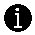    detailed knowledge of the construction of motors not requiredP3.7	What is the process inside an electric generator? (separate science only)P3.7	What is the process inside an electric generator? (separate science only)P3.7	What is the process inside an electric generator? (separate science only)P3.7	What is the process inside an electric generator? (separate science only)P3.7	What is the process inside an electric generator? (separate science only)Learning outcomesYou will be required to:RAGCommentsP3.7.1	recall that a change in the  magnetic field 	around a conductor can give rise to an 	induced potential difference across its ends, which could drive a currentP3.7.2	explain the action of a moving coil 	microphone in converting the pressure 	variations in sound waves into variations in current in electrical circuitsP3.7.3	recall that the direction of the induced potential difference drives a current which generates a second magnetic field that would oppose the original change in fieldP3.7.4	use ideas about electromagnetic induction to explain a potential difference/time graph showing the output from an alternator being used to generate a.cP3.7.5	explain how an alternator can be adapted to produce a dynamo to generate d.c., including 	explaining a potential difference/time graphP3.7	What is the process inside an electric generator? (separate science only)P3.7	What is the process inside an electric generator? (separate science only)P3.7	What is the process inside an electric generator? (separate science only)P3.7	What is the process inside an electric generator? (separate science only)P3.7	What is the process inside an electric generator? (separate science only)Learning outcomesYou will be required to:RAGCommentsP3.7.6	explain how the effect of an alternating current in one circuit in inducing a current in another is used in transformersP3.7.7	describe how the ratio of the potential 	differences across the two circuits of a 	transformer depends on the ratio of the 	numbers of turns in eachP3.7.8	apply the  equations linking the  potential differences and numbers of turns in the two coils of a transformer, to the currents and the power transfer involved and relate these to the advantages of power transmission at high voltages:potential difference across primary coil × current in primary coil = potential difference across secondary coil × current in secondary coilpotential difference across primary coil ÷ potential difference across secondary coil = number of turns in primary coil ÷ number of turns in secondary coilP4	Explaining motionP4	Explaining motionP4	Explaining motionP4	Explaining motionP4	Explaining motionP4.1	What are forces?P4.1	What are forces?P4.1	What are forces?P4.1	What are forces?P4.1	What are forces?Learning outcomesYou will be required to:RAGCommentsP4.1.1	recall and apply Newton’s third lawP4.1.2	recall examples of ways in which objects 	interact: by gravity, electrostatics, magnetism 	and by contact (including normal contact force 	and friction)P4.1.3	describe how examples of gravitational, 	electrostatic, magnetic and contact forces 	involve interactions between pairs of objects 	which produce a force on each objectP4.1.4	represent interaction forces as vectorsP4.1.5	define weightP4.1.6	describe how weight is measuredP4.1.7	recall and apply the relationship between the 	weight of an object, its mass and the 	gravitational field strength:	weight (N) = mass (kg) × gravitational field 	strength (N/kg)P4.2	How can we describe motion?P4.2	How can we describe motion?P4.2	How can we describe motion?P4.2	How can we describe motion?P4.2	How can we describe motion?Learning outcomesYou will be required to:RAGCommentsP4.2.1	recall and apply the relationship:	average speed (m/s) = distance (m) ÷ time (s)P4.2.2	recall typical speeds encountered in everyday 	experience for wind, and sound, and for 	walking, running, cycling and other 	transportation systemsP4.2.3	a)	make measurements of distances and 		times and calculate speeds.describe how to use appropriate apparatus and techniques to investigate the speed of a trolley down a rampP4.2.4	make calculations using ratios and 	proportional reasoning to convert units, to 	include between m/s and km/hP4.2.5	explain the vector–scalar distinction as it 	applies to displacement and distance, velocity 	and speedP4.2	How can we describe motion?P4.2	How can we describe motion?P4.2	How can we describe motion?P4.2	How can we describe motion?P4.2	How can we describe motion?Learning outcomesYou will be required to:RAGCommentsP4.2.6	a)	recall and apply the relationship:		acceleration (m/s2) = change in speed 		(m/s) ÷ time taken (s)	b)	explain how to use appropriate apparatus 		and techniques to investigate 			accelerationP4.2.7	select and apply the relationship:	(final speed (m/s))2 – (initial speed(m/s))2	= 2 × acceleration (m/s2) × distance (m)P4.2.8	draw and use graphs of distances and speeds 	against time to determine the speeds and 	accelerations involvedP4.2.9	interpret distance–time and velocity–time 	graphs, including relating the lines and slopes 	in such graphs to the motion representedP4.2.10	interpret enclosed areas in velocity – time 	graphsP4.2.11	recall the value of acceleration in free fall and 	calculate the magnitudes of everyday 	accelerations using suitable estimates of 	speeds and timesP4.3	What is the connection between forces and motion?P4.3	What is the connection between forces and motion?P4.3	What is the connection between forces and motion?P4.3	What is the connection between forces and motion?P4.3	What is the connection between forces and motion?Learning outcomesYou will be required to:RAGCommentsP4.3.1	describe examples of the forces acting on an 	isolated solid object or systemP4.3.2	describe, using free body diagrams, examples 	where several forces lead to a resultant force 	on an object and the special case of balanced 	forces (equilibrium) when the resultant force is 	zero (qualitative only)P4.3.3	use scale drawings of vector diagrams to illustrate the addition of two or more forces, in situations when there is a net force, or equilibrium   Limited to parallel and perpendicular vectors onlyP4.3.4	recall and apply the equation for momentum and describe examples of the conservation of momentum in collisions:	momentum (kg m/s) = mass (kg) × velocity 	(m/s)P4.3.5	select and apply Newton’s second law in	calculations relating force, change in 	momentum and time: change in momentum (kg m/s) = resultant force (N) × time for which it acts (s)P4.3	What is the connection between forces and motion?P4.3	What is the connection between forces and motion?P4.3	What is the connection between forces and motion?P4.3	What is the connection between forces and motion?P4.3	What is the connection between forces and motion?Learning outcomesYou will be required to:RAGCommentsP4.3.6	apply Newton’s first law to explain the motion 	of objects moving with uniform velocity and 	also the motion of objects where the speed 	and/or direction changesP4.3.7	explain with examples that motion in a circular orbit involves constant speed but changing velocity (qualitative only)P4.3.8	describe examples in which forces cause 	rotation	(separate science only)P4.3.9	define and calculate the moment of examples 	of rotational forces using the equation:   	moment of a force (N m) = force (N) × 	distance (m) (normal to direction of the force).	(separate science only)P4.3.10	explain, with examples, how levers and gears 	transmit the rotational effects of forces	(separate science only)P4.3	What is the connection between forces and motion?P4.3	What is the connection between forces and motion?P4.3	What is the connection between forces and motion?P4.3	What is the connection between forces and motion?P4.3	What is the connection between forces and motion?Learning outcomesYou will be required to:RAGCommentsP4.3.11	explain that inertial mass is a measure of how difficult it is to change the velocity of an object and that it is defined as the ratio of force over accelerationP4.3.12	recall and apply Newton’s second law relating 	force, mass and acceleration:	force (N) = mass (kg) × acceleration (m/s2)P4.3.13	use and apply equations relating force, mass, 	velocity, acceleration, and momentum to 	explain relationships between the quantitiesP4.3.14	explain methods of measuring human 	reaction times and recall typical resultsP4.3.15	explain the factors which affect the distance 	required for road transport vehicles to come to 	rest in emergencies and the implications for 	safetyP4.3.16	explain the dangers caused by large 	decelerations and estimate the forces 	involved in typical situations on a public roadP4.3	What is the connection between forces and motion?P4.3	What is the connection between forces and motion?P4.3	What is the connection between forces and motion?P4.3	What is the connection between forces and motion?P4.3	What is the connection between forces and motion?Learning outcomesYou will be required to:RAGCommentsP4.3.17	given suitable data, estimate the distance 	required for road vehicles to stop in an 	emergency, and describe how the distance 	varies over a range of typical speeds	(separate science only)P4.3.18	in the context of everyday road transport, use 	estimates of speeds, times and masses to 	calculate the accelerations and forces 	involved in events where large accelerations 	occur	(separate science only)P4.4	How can we describe motion in terms of energy transfer?P4.4	How can we describe motion in terms of energy transfer?P4.4	How can we describe motion in terms of energy transfer?P4.4	How can we describe motion in terms of energy transfer?P4.4	How can we describe motion in terms of energy transfer?P4.4.1	describe the energy transfers involved when a 	system is changed by work done by forces 	including:to raise an object above ground levelto move an object along the line of action of the forceP4.4.2	recall and apply the relationship to calculate 	the work done (energy transferred) by a 	force:	work done (Nm or J) = force (N) × distance 	(m) (along the line of action of the force)P4.4	How can we describe motion in terms of energy transfer?P4.4	How can we describe motion in terms of energy transfer?P4.4	How can we describe motion in terms of energy transfer?P4.4	How can we describe motion in terms of energy transfer?P4.4	How can we describe motion in terms of energy transfer?Learning outcomesYou will be required to:RAGCommentsP4.4.3	recall the equation and calculate the amount 	of energy associated with a moving object: 	kinetic energy (J) = 0.5 × mass (kg) × (speed 	(m/s))2P4.4.4	recall the equation and calculate the amount 	of energy associated with an object raised 	above ground level:   	gravitational potential energy (J) = mass (kg) 	× gravitational field strength (N/kg) × height 	(m)P4.4.5	make calculations of the energy transfers 	associated with changes in a system, 	recalling relevant equations for mechanical 	processesP4.4.6	calculate relevant values of stored energy and 	energy transfers; convert between newton-	metres and joulesP4.4	How can we describe motion in terms of energy transfer?P4.4	How can we describe motion in terms of energy transfer?P4.4	How can we describe motion in terms of energy transfer?P4.4	How can we describe motion in terms of energy transfer?P4.4	How can we describe motion in terms of energy transfer?Learning outcomesYou will be required to:RAGCommentsP4.4.7	describe all the changes involved in the way 	energy is stored when a system changes, for 	common situations: including an object 	projected upwards or up a slope, a moving 	object hitting an obstacle, an object being 	accelerated by a constant force, a vehicle 	slowing downP4.4.8	explain, with reference to examples, the 	definition of power as the rate at which energy 	is transferred (work done) in a systemP4.4.9	recall and apply the relationship:	power (W) = energy transferred (J) ÷ time (s)P5	Radioactive materialsP5	Radioactive materialsP5	Radioactive materialsP5	Radioactive materialsP5	Radioactive materialsP5.1	What is radioactivity?P5.1	What is radioactivity?P5.1	What is radioactivity?P5.1	What is radioactivity?P5.1	What is radioactivity?Learning outcomesYou will be required to:RAGCommentsP5.1.1	describe the atom as a positively charged 	nucleus surrounded by negatively charged 	electrons, with the nuclear radius much 	smaller than that of the atom and with almost 	all of the mass in the nucleusP5.1.2	describe how and why the atomic model has 	changed over time to include the main ideas 	of Dalton, Thomson, Rutherford and BohrP5.1.3	recall the typical size (order of magnitude) of 	atoms and small moleculesP5.1.4	recall that atomic nuclei are composed of both 	protons and neutrons, and that the nucleus of 	each element has a characteristic positive 	chargeP5.1.5	recall that nuclei of the same element can 	differ in nuclear mass by having different 	numbers of neutrons, these are called 	isotopesP5.1	What is radioactivity?P5.1	What is radioactivity?P5.1	What is radioactivity?P5.1	What is radioactivity?P5.1	What is radioactivity?Learning outcomesYou will be required to:RAGCommentsP5.1.6	use the conventional representation to show 	the differences between isotopes, including 	their identity, charge and massP5.1.7	recall that some nuclei are unstable and may 	emit alpha particles, beta particles, or 	neutrons, and electromagnetic radiation as 	gamma raysP5.1.8	relate emissions of alpha particles, beta 	particles, or neutrons, and gamma rays to 	possible changes in the mass or the charge of 	the nucleus, or bothP5.1.9	use names and symbols of common nuclei 	and particles to write balanced equations that 	represent the emission of alpha, beta, 	gamma, and neutron radiations during 	radioactive decayP5.1.10	explain the concept of half-life and how this is 	related to the random nature of radioactive 	decayP5.1	What is radioactivity?P5.1	What is radioactivity?P5.1	What is radioactivity?P5.1	What is radioactivity?P5.1	What is radioactivity?Learning outcomesYou will be required to:RAGCommentsP5.1.11	calculate the net decline, expressed as a ratio, in a radioactive emission after a given (integral) number of half-livesP5.1.12	interpret activity-time graphs to find the half-	life of radioactive materialsP5.2	How can radioactive materials be used safely?P5.2	How can radioactive materials be used safely?P5.2	How can radioactive materials be used safely?P5.2	How can radioactive materials be used safely?P5.2	How can radioactive materials be used safely?P5.2.1	recall the differences in the penetration 	properties of alpha particles, beta particles 	and gamma raysP5.2.2	recall the differences between contamination 	and irradiation effects and compare the 	hazards associated with each of theseP5.2.3	describe the different uses of nuclear 	radiations for exploration of internal organs, 	and for control or destruction of unwanted 	tissueP5.2.4	explain how ionising radiation can have 	hazardous effects, notably on human bodily 	tissuesP5.2	How can radioactive materials be used safely?P5.2	How can radioactive materials be used safely?P5.2	How can radioactive materials be used safely?P5.2	How can radioactive materials be used safely?P5.2	How can radioactive materials be used safely?Learning outcomesYou will be required to:RAGCommentsP5.2.5	explain why the hazards associated with 	radioactive material differ according to the 	radiation emitted and the half-life involvedP5.3	How can radioactive materials be used to provide energy? (separate science only)P5.3	How can radioactive materials be used to provide energy? (separate science only)P5.3	How can radioactive materials be used to provide energy? (separate science only)P5.3	How can radioactive materials be used to provide energy? (separate science only)P5.3	How can radioactive materials be used to provide energy? (separate science only)P5.3.1	recall that some nuclei are unstable and may 	split into two nuclei and that this is called 	nuclear fissionP5.3.2	relate the energy released during nuclear 	fission to the emission of ionising radiation 	and the kinetic energy of the resulting 	particlesP5.3.3	explain how nuclear fission can lead to further 	fission events in a chain reactionP5.3.4	describe the process of nuclear fusion and 	recall that in this process some of the mass 	may be converted into the energy of radiationP6	Matter – models and explanationsP6	Matter – models and explanationsP6	Matter – models and explanationsP6	Matter – models and explanationsP6	Matter – models and explanationsP6.1	How does energy transform matter?P6.1	How does energy transform matter?P6.1	How does energy transform matter?P6.1	How does energy transform matter?P6.1	How does energy transform matter?Learning outcomesYou will be required to:RAGCommentsP6.1.1	a)	define density	b)	describe how to determine the densities 		of solid and liquid objects using 			measurements of length, mass and 			volumeP6.1.2	recall and apply the relationship between 	density, mass and volume to changes where 	mass is conserved:                    density (kg/m3) = mass (kg) ÷ volume (m3)P6.1.3	describe the energy transfers involved when a 	system is changed by heating (in terms of 	temperature change and specific heat 	capacity)P6.1.4	define the term specific heat capacity and 	distinguish between it and the term specific 	latent heatP6.1	How does energy transform matter?P6.1	How does energy transform matter?P6.1	How does energy transform matter?P6.1	How does energy transform matter?P6.1	How does energy transform matter?Learning outcomesYou will be required to:RAGCommentsP6.1.5	a)	select and apply the relationship between 		change in internal energy of a material 		and its mass, specific heat capacity and 		temperature: change in internal energy (J) = mass (kg) × specific heat capacity (J/kg°C) × change in temperature (°C)	b)   explain how to safely use apparatus to 		determine the specific heat capacity of 		materialsP6.1.6	select and apply the relationship between 	energy needed to cause a change in state, 	specific latent heat and mass: energy to cause a change of state (J) = mass (kg) × specific latent heat (J/kg)P6.1.7	describe all the changes involved in the way 	energy is stored when a system changes, and 	the temperature rises, for example: a moving 	object hitting an obstacle, an object slowing 	down, water brought to a boil in an electric 	kettleP6.1	How does energy transform matter?P6.1	How does energy transform matter?P6.1	How does energy transform matter?P6.1	How does energy transform matter?P6.1	How does energy transform matter?Learning outcomesYou will be required to:RAGCommentsP6.1.8	make calculations of the energy transfers 	associated with changes in a system when 	the temperature changes, recalling or 	selecting the relevant equations for 	mechanical, electrical, and thermal 	processesP6.2	How does the particle model explain the effects of heating?P6.2	How does the particle model explain the effects of heating?P6.2	How does the particle model explain the effects of heating?P6.2	How does the particle model explain the effects of heating?P6.2	How does the particle model explain the effects of heating?P6.2.1	explain the differences in density between the 	different states of matter in terms of the 	arrangements of the atoms or moleculesP6.2.2	use the particle model of matter to describe 	how mass is conserved, when substances 	melt, freeze, evaporate, condense or 	sublimate, but that these physical changes 	differ from chemical changes and the material 	recovers its original properties if the change is 	reversedP6.2.3	use the particle model to describe how 	heating a system will change the energy 	stored within the system and raise its 	temperature or produce changes of stateP6.2	How does the particle model explain the effects of heating?P6.2	How does the particle model explain the effects of heating?P6.2	How does the particle model explain the effects of heating?P6.2	How does the particle model explain the effects of heating?P6.2	How does the particle model explain the effects of heating?Learning outcomesYou will be required to:RAGCommentsP6.2.4	explain how the motion of the molecules in a 	gas is related both to its temperature and its 	pressure: hence explain the relationship 	between the temperature of a gas and its 	pressure at constant volume	qualitative onlyP6.3	How does the particle model relate to material under stress?P6.3	How does the particle model relate to material under stress?P6.3	How does the particle model relate to material under stress?P6.3	How does the particle model relate to material under stress?P6.3	How does the particle model relate to material under stress?P6.3.1	explain, with examples, that to stretch, bend 	or compress an object, more than one force 	has to be appliedP6.3.2	describe and use the particle model to 	explain the difference between elastic and 	plastic deformation caused by stretching 	forcesP6.3.3	a)	describe the relationship between force 		and extension for a spring and other 			simple systems	b)	describe how to measure and observe 		the effect of forces on the extension of a 		springP6.3	How does the particle model relate to material under stress?P6.3	How does the particle model relate to material under stress?P6.3	How does the particle model relate to material under stress?P6.3	How does the particle model relate to material under stress?P6.3	How does the particle model relate to material under stress?Learning outcomesYou will be required to:RAGCommentsP6.3.4	describe the difference between the force-	extension relationship for linear systems and 	for non-linear systemsP6.3.5	recall and apply the relationship between 	force, extension and spring constant for 	systems where the force-extension 	relationship is linear: force exerted by a spring (N) = extension (m) x spring constant (N/m)P6.3.6	a)	calculate the work done in stretching a 		spring or other simple system, by 			calculating the appropriate area on the 		force-extension graph	b)   describe how to safely use apparatus to 		determine the work done in stretching a 		springP6.3.7	select and apply the relationship between 	energy stored, spring constant and extension 	for a linear system:	energy stored in a stretched spring (J) = ½ × 	spring constant (N/m) × (extension (m))2P6.4	How does the particle model relate to pressures in fluids? (separate science only)P6.4	How does the particle model relate to pressures in fluids? (separate science only)P6.4	How does the particle model relate to pressures in fluids? (separate science only)P6.4	How does the particle model relate to pressures in fluids? (separate science only)P6.4	How does the particle model relate to pressures in fluids? (separate science only)Learning outcomesYou will be required to:RAGCommentsP6.4.1	recall that the pressure in fluids cause a force 	normal to any surfaceP6.4.2	recall and apply the relationship between the 	force, the pressure, and the area in contact:    	pressure (Pa) = force normal to a surface (N) 	÷ area of that surface (m2)P6.4.3	recall that gases can be compressed or 	expanded by pressure changes and that the 	pressure produces a net force at right angles 	to any surfaceP6.4.4	use the particle model of matter to explain 	how increasing the volume in which a gas is 	contained, at constant temperature, can lead 	to a decrease in pressureP6.4.5	select and apply the equation:   pressure × 	volume = constant (for a given mass of gas at constant temperature)P6.4.6	describe a simple model of the Earth’s 	atmosphere and of atmospheric pressure and 	explain why atmospheric pressure varies with 	height above the surfaceP6.4	How does the particle model relate to pressures in fluids? (separate science only)P6.4	How does the particle model relate to pressures in fluids? (separate science only)P6.4	How does the particle model relate to pressures in fluids? (separate science only)P6.4	How does the particle model relate to pressures in fluids? (separate science only)P6.4	How does the particle model relate to pressures in fluids? (separate science only)Learning outcomesYou will be required to:RAGCommentsP6.4.7	explain why pressure in a liquid varies with depth and densityP6.4.8	select and apply the equation to calculate the 	differences in pressure at different depths in a liquid:pressure = density × gravitational field strength × depthP6.4.9	explain how the increase in pressure with 	depth in a fluid leads to an upwards force on a partially submerged objectP6.4.10	describe and explain the factors which 	influence whether a particular object will float or sinkP6.5	How can scientific models help us understand the Big Bang? (separate science only)P6.5	How can scientific models help us understand the Big Bang? (separate science only)P6.5	How can scientific models help us understand the Big Bang? (separate science only)P6.5	How can scientific models help us understand the Big Bang? (separate science only)P6.5	How can scientific models help us understand the Big Bang? (separate science only)P6.5.1	recall the main features of our solar system, 	including the similarities and distinctions 	between the planets, their moons, and 	artificial satellitesP6.5	How can scientific models help us understand the Big Bang? (separate science only)P6.5	How can scientific models help us understand the Big Bang? (separate science only)P6.5	How can scientific models help us understand the Big Bang? (separate science only)P6.5	How can scientific models help us understand the Big Bang? (separate science only)P6.5	How can scientific models help us understand the Big Bang? (separate science only)Learning outcomesYou will be required to:RAGCommentsP6.5.2	explain, for the circular orbits, how the force of gravity can lead to changing velocity of a planet but unchanged speedP6.5.3	explain how, for a stable orbit, the radius must change if this speed changes	qualitative onlyP6.5.4	recall that the solar system was formed from 	dust and gas drawn together by gravityP6.5.5	use the particle model of matter to explain 	how doing work on a gas can increase its 	temperature (e.g. bicycle pump, in stars)P6.5.6	explain how the Sun was formed when 	collapsing cloud of dust and gas resulted in 	fusion reactions, leading to an equilibrium 	between gravitational collapse and expansion 	due to the fusion energyP6.5.7	explain the red-shift of light from galaxies 	which are receding.	qualitative onlyP6.5	How can scientific models help us understand the Big Bang? (separate science only)P6.5	How can scientific models help us understand the Big Bang? (separate science only)P6.5	How can scientific models help us understand the Big Bang? (separate science only)P6.5	How can scientific models help us understand the Big Bang? (separate science only)P6.5	How can scientific models help us understand the Big Bang? (separate science only)Learning outcomesYou will be required to:RAGCommentsP6.5.8	explain that the relationship between the 	distance of each galaxy and its speed is 	evidence of an expanding universe modelP6.5.9	explain how the evidence of an expanding 	universe leads to the ‘Big Bang’ modelP7	Ideas about ScienceP7	Ideas about ScienceP7	Ideas about ScienceP7	Ideas about ScienceP7	Ideas about ScienceP7.1	What needs to be considered when investigating a phenomenon scientifically?P7.1	What needs to be considered when investigating a phenomenon scientifically?P7.1	What needs to be considered when investigating a phenomenon scientifically?P7.1	What needs to be considered when investigating a phenomenon scientifically?P7.1	What needs to be considered when investigating a phenomenon scientifically?Learning outcomesYou will be required to:RAGCommentsP7.1.1	in given contexts use scientific theories and 	tentative explanations to develop and justify 	hypotheses and predictionsP7.1.2	suggest appropriate apparatus, materials and 	techniques, justifying the choice with 	reference to the precision, accuracy and 	validity of the data that will be collectedP7.1.3	recognise the importance of scientific 	quantities and understand how they are 	determinedP7.1.4	identify factors that need to be controlled, and 	the ways in which they could be controlledP7.1.5	suggest an appropriate sample size and/or 	range of values to be measured and justify 	the suggestionP7.1	What needs to be considered when investigating a phenomenon scientifically?P7.1	What needs to be considered when investigating a phenomenon scientifically?P7.1	What needs to be considered when investigating a phenomenon scientifically?P7.1	What needs to be considered when investigating a phenomenon scientifically?P7.1	What needs to be considered when investigating a phenomenon scientifically?Learning outcomesYou will be required to:RAGCommentsP7.1.6	plan experiments or devise procedures by 	constructing clear and logically sequenced 	strategies to:make observationsproduce or characterise a substancetest hypothesescollect and check dataexplore phenomenaP7.1.7	identify hazards associated with the data 	collection and suggest ways of minimizing the 	riskP7.1.8	use appropriate scientific vocabulary, 	terminology and definitions to communicate 	the rationale for an investigation and the 	methods used using diagrammatic, graphical, 	numerical and symbolic formsP7.2	What needs to be considered when investigating a phenomenon scientifically?P7.2	What needs to be considered when investigating a phenomenon scientifically?P7.2	What needs to be considered when investigating a phenomenon scientifically?P7.2	What needs to be considered when investigating a phenomenon scientifically?P7.2	What needs to be considered when investigating a phenomenon scientifically?P7.2.1	present observations and other data using 	appropriate formatsP7.2	What needs to be considered when investigating a phenomenon scientifically?P7.2	What needs to be considered when investigating a phenomenon scientifically?P7.2	What needs to be considered when investigating a phenomenon scientifically?P7.2	What needs to be considered when investigating a phenomenon scientifically?P7.2	What needs to be considered when investigating a phenomenon scientifically?Learning outcomesYou will be required to:RAGCommentsP7.2.2	when processing data use SI units where 	appropriate (e.g. kg, g, mg; km, m, mm; kJ, J) 	and IUPAC chemical nomenclature unless 	inappropriateP7.2.3	when processing data use prefixes (e.g. tera, 	giga, mega, kilo, centi, milli, micro and nano) 	and powers of ten for orders of magnitudeP7.2.4	be able to translate data from one form to 	anotherP7.2.5	when processing data interconvert unitsP7.2.6	when processing data use an appropriate 	number of significant figuresP7.2.7	when displaying data graphically select an 	appropriate graphical form, use appropriate 	axes and scales, plot data points correctly, 	draw an appropriate line of best fit, and 	indicate uncertainty (e.g. range bars)P7.2	What needs to be considered when investigating a phenomenon scientifically?P7.2	What needs to be considered when investigating a phenomenon scientifically?P7.2	What needs to be considered when investigating a phenomenon scientifically?P7.2	What needs to be considered when investigating a phenomenon scientifically?P7.2	What needs to be considered when investigating a phenomenon scientifically?Learning outcomesYou will be required to:RAGCommentsP7.2.8	when analysing data identify patterns/trends, 	use statistics (range and mean) and obtain 	values from a line on a graph (including 	gradient, interpolation and extrapolation) P7.2.9	in a given context evaluate data in terms of 	accuracy, precision, repeatability and 	reproducibility, identify potential sources of 	random and systematic error, and discuss the 	decision to discard or retain an outlierP7.2.10	evaluate an experimental strategy, suggest 	improvements and explain why they would 	increase the quality (accuracy, precision, 	repeatability and reproducibility) of the data 	collected, and suggest further investigationsP7.2.11	in a given context interpret observations and 	other data (presented in diagrammatic, 	graphical, symbolic or numerical form) to 	make inferences and to draw reasoned 	conclusions, using appropriate scientific 	vocabulary and terminology to communicate 	the scientific rationale for findings and 	conclusionsP7.2	What needs to be considered when investigating a phenomenon scientifically?P7.2	What needs to be considered when investigating a phenomenon scientifically?P7.2	What needs to be considered when investigating a phenomenon scientifically?P7.2	What needs to be considered when investigating a phenomenon scientifically?P7.2	What needs to be considered when investigating a phenomenon scientifically?Learning outcomesYou will be required to:RAGCommentsP7.2.12	explain the extent to which data increase or 	decrease confidence in a prediction or 	hypothesisP7.3	How are scientific explanations developed?P7.3	How are scientific explanations developed?P7.3	How are scientific explanations developed?P7.3	How are scientific explanations developed?P7.3	How are scientific explanations developed?P7.3.1	use ideas about correlation and cause to:identify a correlation in data presented as text, in a table, or as a graphdistinguish between a correlation and a cause-effect linksuggest factors that might increase the chance of a particular outcome in a given situation, but do not invariably lead to itexplain why individual cases do not provide convincing evidence for or against a correlationidentify the presence (or absence) of a plausible mechanism as reasonable grounds for accepting (or rejecting) a claim that a factor is a cause of an outcomeP7.3.2	describe and explain examples of scientific 	methods and theories that have developed 	over time and how theories have been 	modified when new evidence became 	availableP7.3	How are scientific explanations developed?P7.3	How are scientific explanations developed?P7.3	How are scientific explanations developed?P7.3	How are scientific explanations developed?P7.3	How are scientific explanations developed?Learning outcomesYou will be required to:RAGCommentsP7.3.3	describe in broad outline the ‘peer review’ 	process, in which new scientific claims are 	evaluated by other scientistsP7.3.4	use a variety of models (including 	representational, spatial, descriptive, 	computational and mathematical models) to:solve problemsmake predictionsdevelop scientific explanations and understandingidentify limitations of modelsP7.4	How do science and technology impact society?P7.4	How do science and technology impact society?P7.4	How do science and technology impact society?P7.4	How do science and technology impact society?P7.4	How do science and technology impact society?P7.4.1	describe and explain everyday examples and 	technological applications of science that 	have made significant positive differences to 	people’s livesP7.4.2	identify examples of risks that have arisen 	from a new scientific or technological 	advanceP7.4	How do science and technology impact society?P7.4	How do science and technology impact society?P7.4	How do science and technology impact society?P7.4	How do science and technology impact society?P7.4	How do science and technology impact society?Learning outcomesYou will be required to:RAGCommentsP7.4.3	for a given situation:identify risks and benefits to the different individuals and groups involveddiscuss a course of action, taking account of who benefits and who takes the riskssuggest reasons for people’s willingness to accept the riskdistinguish between perceived and calculated riskP7.4.4	suggest reasons why different decisions on 	the same issue might be appropriate in view 	of differences in personal, social, economic or 	environmental context, and be able to make 	decisions based on the evaluation of evidence 	and argumentsP7.4.5	distinguish questions that could in principle be 	answered using a scientific approach, from 	those that could not; where an ethical issue is 	involved clearly state what the issue is and 	summarise the different views that may be 	heldP7.4.6	explain why scientists should communicate 	their work to a range of audiencesEquations in PhysicsEquations in PhysicsEquations in PhysicsEquations in PhysicsEquations in Physicsrecall and apply the following relationships using standard SI unitsRAGCommentsforce = mass × acceleration (P4.3.12, P4.3.13) kinetic energy = 0.5 × mass × (speed)2 (P4.4.3) momentum = mass × velocity (P4.3.4.) (P4.3.13)work done = force × distance (along the line of action of the force) (P4.4.2) power = energy ÷ time (P3.4.2, P4.4.9)efficiency = useful energy transferred ÷ total energy transferred (P2.1.8) weight = mass × gravitational field strength g (P4.1.7)Equations in PhysicsEquations in PhysicsEquations in PhysicsEquations in PhysicsEquations in Physicsrecall and apply the following relationships using standard SI unitsRAGCommentsIn a gravity field: gravitational potential energy = mass × gravitational field strength g × height (P4.4.4) force exerted by a spring = extension × spring constant (P6.3.5)moment of a force = force × distance (normal to direction of the force) (P4.3.9) (separate science only)average speed = distance ÷ time (P4.2.1)acceleration = change in speed ÷ time taken(P4.2.6a) wave speed = frequency × wavelength (P1.3.6) charge = current × time (P3.2.2)potential difference = current × resistance (P3.2.4a)Equations in PhysicsEquations in PhysicsEquations in PhysicsEquations in PhysicsEquations in Physicsrecall and apply the following relationships using standard SI unitsRAGCommentspower = potential difference × current = (current)2 × resistance (P3.4.4)energy transferred (work done) = power × time = charge flow × potential difference (P2.1.3, P3.4.3) density = mass ÷ volume (P6.1.2)pressure = force normal to a surface ÷ area of that surface (P6.4.2) (separate science only)potential difference = work done (energy transferred) ÷ charge (P3.3.1)Equations in PhysicsEquations in PhysicsEquations in PhysicsEquations in PhysicsEquations in PhysicsIn addition, students should be able correctly to select from a list and apply the following relationships:RAGComments(final speed)2 – (initial speed)2 = 2 × acceleration × distance (P4.2.7)change in internal energy = mass × specific heat capacity × change in temperature (P6.1.5a)energy to cause a change of state = mass × specific latent heat (P6.1.6)energy stored in a stretched spring = 1⁄2 × spring constant × (extension)2 (P6.3.7)force = magnetic flux density × current × length of conductor (P3.6.3)potential difference across primary coil × current in primary coil = potential difference across secondary coil × current in secondary coil (P3.4.5)potential difference across primary coil ÷ potential difference across secondary coil = number of turns in primary coil ÷ number of turns in secondary coil (P3.7.8b) (separate science only)for gases: pressure × volume = constant (for a given mass of gas and at a constant temperature) (P6.4.5) (separate science only)Equations in PhysicsEquations in PhysicsEquations in PhysicsEquations in PhysicsEquations in PhysicsIn addition, students should be able correctly to select from a list and apply the following relationships:RAGCommentspressure due to a column of liquid = height of column × density of liquid × g (P6.4.8)  (separate science only)change in momentum = resultant force × time for which it acts (P4.3.5)